UNIVERSITAS AHMAD DAHLANPROGRAM MAGISTER PENDIDIKAN FISIKACASE STUDIES: CURVE FITTINGImpedansi rangkaian RL dinyatakan oleh persamaan :Suatu percobaan untuk mengukur R dan L telah dilakukan menggunakan rangkaian RL. Frekuensi f diubah-ubah kemudian Z diukur, dan didapatkan data sebagai barikut:Dengan menggunakan analisis regresi, (a) buatlah tabel data perhitungan analisis regresi, (b) hitunglah nilai  dan , dan (c) simpulkan hasil pengukuran ini berdasarkan nilai .Tabel di bawah ini menunjukkan data peluruhan radioaktif dari isotop tertentu. Dengan menggunakan pencocokan kuadrat terkecil (least-squares fit), tentukan waktu paroh dari isotop tersebut beserta katidakpastiannyaBackground. Engineering design variables are often dependent on several independent variables. Often this functional dependence is best characterized by multivariate power equations. As discussed in Sec. 17.3, a multiple linear regression of log-transformed data provides a means to evaluate such relationships. For example, a mechanical engineering study indicates that fluid flow through a pipe is related to pipe diameter and slope (Table 20.4). Use multiple linear regression to analyze this data. Then use the resulting model to predict the flow for a pipe with a diameter of 2.5 ft and a slope of 0.025 ft/ft. Solution. The power equation to be evaluated isQ = a0Da1Sa2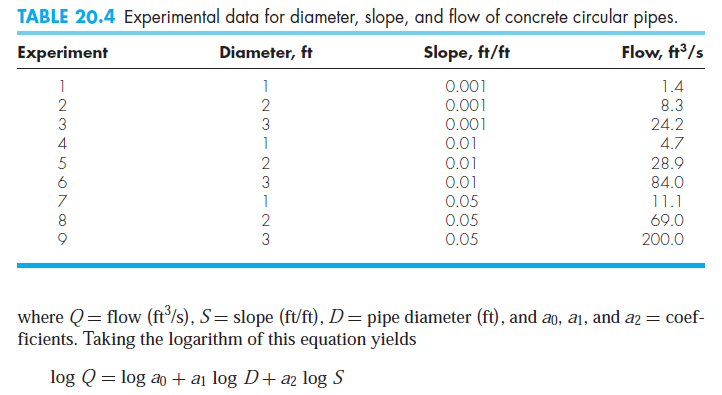 No.f ± f (Hz)Z ±Z (ohm)1120±4 7,4±0,22160±3 8,4±0,13190±4 9,1±0,24200±49,6±0,25230±310,3±0,16240±310,5±0,27270±411,4±0,18290±311,9±0,19300±312,2±0,1Waktu  (menit)CacahWaktu  (menit)Cacah050061641430713023108923265989424010755186